8 juni 2016.    Rohel Tjeukemeer SBB-terrein Marswâl.                 6e CES dag                    10e vangdag                                                                                                         Ringer: Jan de Jong, Joure. Assistentie; Jan Stegeman, Heerenveen. Gast: Harm Nijholt Oldeouwer (vanaf plm. 10 uur).Aanwezig van 4:00 uur tot 11:20 uur (7:20 uur). Vangtijd; van 4:30 tot 10:45 uur (6:15 uur).Netopstelling CES + B1, B6+B9, B7 en B14 (zwaluwnetje 10 meter) 1. Algemeen beeld vanmorgen. Vanmorgen een opkomst van eerste jaars vogels. Zelfs een groep staartmezen met jongen liet zich zien en vangen. Nog  geen eerste jaars zwartkoppen. 2.Weersomstandigheden. Wind: N 1B> 2B> 3B Temperatuur:12°C tot 20°C Bewolking:  bij aankomst sluierbewolking , daarna tussen 08.00 – 09.00 uur geheel bewolkt en na 9.00 uur 3/8 bewolking  met meer zon Zicht: goed, geen grondmist. Zonsopkomst: 05:20 uur. Vegetatie en terrein: Ringpad was al een flink stuk minder nat. Veenpluis  begint te verstuiven over het veld.3. Veldwaarnemingen.Visdief  2 overvliegend; Spreeuw af en toe groepjes passerend naar W (5-15-30-etc.); Blauwe reiger 1 overvliegend; Koekoek 1 roepend  overvliegend; Fuut  nest 3 ei  iets ten W van net C1; Kemphaan 4 overvliegend  naar noord; Rietgors 1 man tussen net C2 en C3-C4 aanwezig; Bruine kiekendief 1 langs polderdijk ten W van net C1; Boerenzwaluw  zeker 3 voedsel zoekend  langs polderdijk; Kokmeeuw  diverse  groepjes overvliegend  naar N; Tureluur 1  roepend; Grutto  1 roepend ; Grasmus 1 paar bij C7-C8 aanwezig, 2 net vlieg vlugge jongen in net; Kleine karekiet 1 nest in aanbouw  bij C1; Staartmees zeker 2 paar aanwezig op vangterrein ; Meerkoet  gehoord in rietzoom. 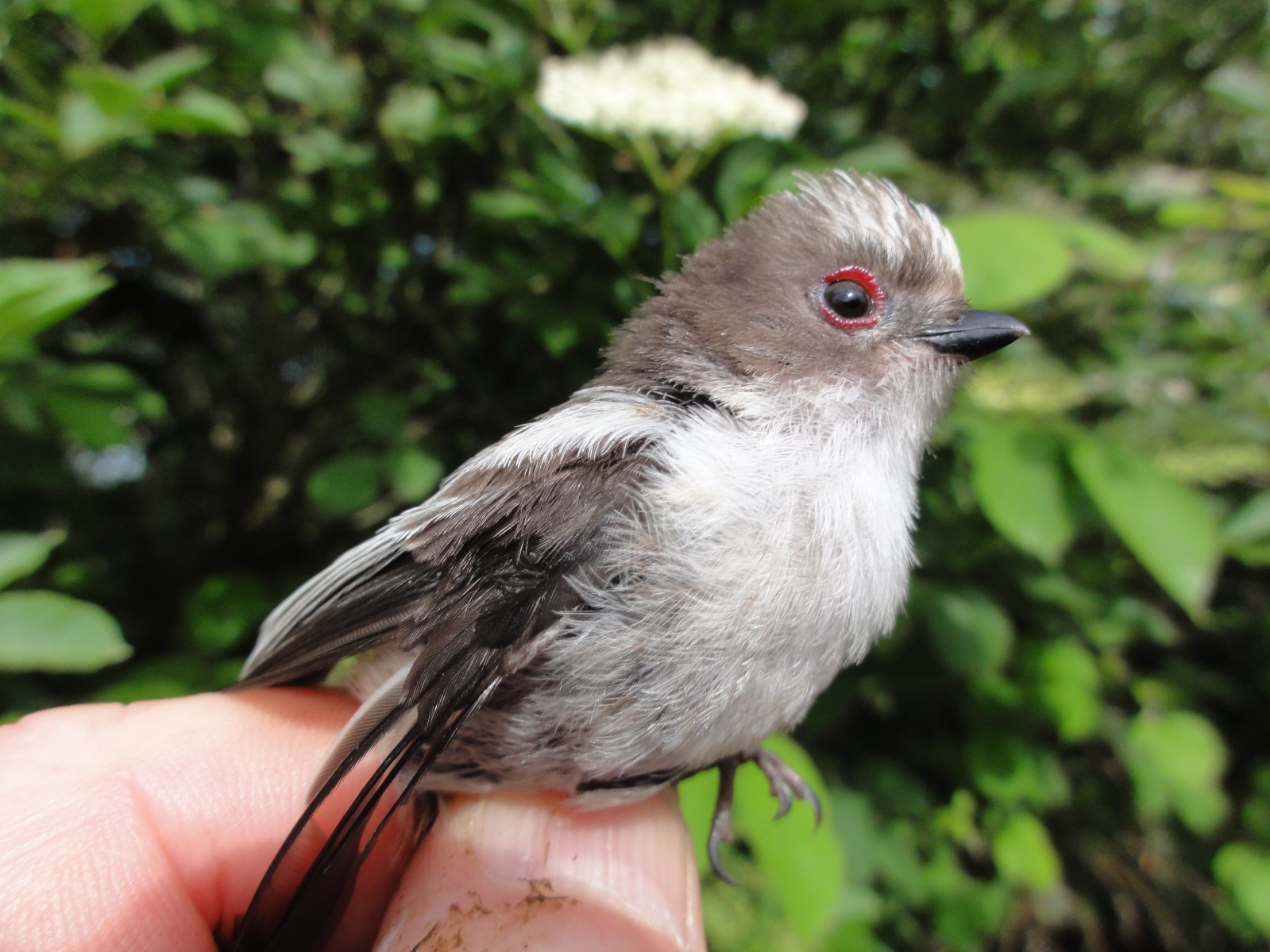 Foto © Jan de Jong, Joure8 juni 2016. Een eerste jaars staartmees met de opvallende rode oogring geringd weer los aan het Tjeukemeer. ; Zingend ; winterkoning (bij C7-C8), zanglijster (2x), tuinfluiter, zwartkop, fitis, kleine karekiet  en grasmus. Verder  1 oeverlibel, 1 lantaarntje gezien.  Veenpluis is al behoorlijk uitgebloeid, het begint nu wat te stuiven over het veld.4. Ringvangsten. R = nieuw geringd. T = terug vangst eigen ring van voorgaande jaren. ET = eigen terug vangst van zelfde ringjaar. Dat geldt ook voor vogels die voor de 2e keer in dit jaar worden terug gevangen. 1kj = het aantal gevangen eerste kalenderjaar vogels. C = controle vangst van andere ringer(s). N = totaal gevangen vogels5. Opmerkingen bij ringvangsten.Vanmorgen toch nog een flink aantal vogels  gevangen. Harm Nijholt  kwam ook nog even langs om een filmpje en wat fotos  te maken van de natuur op de ringplek. Vanmorgen toch weer een 20 tal soorten gevangen en geringd weer los. Een mannetje fitis was al vroeg met de slagpenrui begonnen en had als ruiscore 10. (4420000000). Mogelijk volgende week al de eerste jaars fitissen in de netten?VogelsoortRTET1kjCNOpmerkingenBosrietzanger112Fitis1231e al met slagpenrui !Goudvink11Grasmus2123Net vlieg vlug Groenling22Beide man Huismus111Kleine karekiet8513Koolmees868Merel11113Rietgors1111e  1kj dit jaarRietzanger22Roodborst111Spotvogel11Sprinkhaanzanger11Staartmees101711Tjiftjaf41136Tuinfluiter33Witsterblauwborst11Man na 2kjZanglijster111Zwartkop442 x man  2 x vrouw20 soorten5331223688 juni 2016 Rohel Tjeukemeer